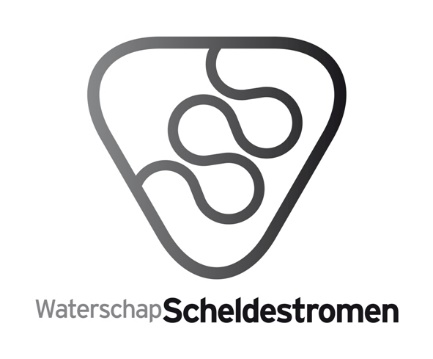 Het dagelijks bestuur vanWaterschap ScheldestromenPostbus 10004330 ZW Middelburginfo@scheldestromen.nlAanvraag vergunning berijden waterkeringAanvraag voor het verkrijgen van een watervergunning op grond van de bepalingen in de Keur watersysteem waterschap Scheldestromen 201101	Algemene gegevensVul dit onderdeel van de aanvraag altijd in. 1	Gegevens van de aanvragerNaam en voorletter(s):	…………………………………………………………………Adres:			…………………………………………………………………Postcode:			…………………………………………………………………Woonplaats:			…………………………………………………………………Telefoonnummer:			…………………………………………………………………E-mailadres:			…………………………………………………………………2	Gegevens van de contactpersoon of adviseur van de aanvragerNaam en voorletter(s):	…………………………………………………………………Functie:			…………………………………………………………………Telefoonnummer:			…………………………………………………………………E-mailadres:			…………………………………………………………………3	Gegevens van de gemachtigde (dient de aanvraag namens de aanvrager in)Naam en voorletter(s):	…………………………………………………………………Adres:			…………………………………………………………………Postcode:			…………………………………………………………………Woonplaats:			…………………………………………………………………Telefoonnummer:			…………………………………………………………………E-mailadres:			…………………………………………………………………Stuur een machtiging met de aanvraag mee.4	Welke duinovergang(en) wilt u berijden?1. Duinovergang: 			…………………………………………………………………2. Duinovergang:			…………………………………………………………………3. Duinovergang:			…………………………………………………………………4. Duinovergang:			…………………………………………………………………Op diverse overgangen mag tevens worden geparkeerd. Indien dit van toepassing is zal dit in de voorschriften worden vermeld.5	Reden om de overgang(en) te berijdenAankruisen wat van toepassing is (vergunningen voor overig gebruik worden niet verleend)Zakelijk gebruik: Ik verzorg jaarlijks het transport van seizoensgebonden bouwwerken over de  overgangen      tot op het strand;Ik ben paviljoeneigenaar/-beheerder;Ik ben leverancier voor het bevoorraden van strandpaviljoens e.d.;Ik ben pachter/eigenaar of onderhoudsplichtige voor onderhoud en/of calamiteiten;Ik ben aannemer voor het uitvoeren van werken aan de waterkering.Gebruik door particulieren: Ik ben minder valide en in het bezit van een invalidenkaart en/of doktersverklaring*;Ik vraag de vergunning aan voor mijn minder valide familielid* (partner, kind of ouder);Ik breng minder validen, in groepsverband met een busje, naar (een) duinovergang(en).*Als bijlage dient er altijd een kopie van de invalidenparkeerkaart of een doktersverklaring bij de aanvraag te worden gevoegd.6	KentekenWat is het kenteken van de auto waarmee u de overgang wilt berijden?…………………………………………………………………7	Type aanvraagGaat het om een nieuwe aanvraag of om een wijziging van een vergunning?Nieuwe aanvraagAanvraag voor wijziging van een bestaande vergunning, namelijk:Vergunningnummer/kenmerk:	………………	Datum: 	………………………Reden wijziging:		………………………………………………………...						…………………………………………………………02	OndertekeningVul dit onderdeel van de aanvraag altijd in.Onderteken deze aanvraag als u alle van toepassing zijnde vragen hebt beantwoord. Ten slotte  verstuurt u de aanvraag, inclusief bijlagen. U kunt de aanvraag met bijlagen per post, maar ook per e-mail versturen (mailto:info@scheldestromen.nl).Ik verklaar dit formulier en de bijlagen naar waarheid te hebben ingevuld:Datum:			…………………………………………………………………Plaats:			…………………………………………………………………Handtekening aanvrager:	…………………………………………………………………Handtekening gemachtigde:	…………………………………………………………………Aantal bijgevoegde bijlagen:	…………………………………………………………………Voor het schriftelijk in behandeling nemen van deze vergunningaanvraag worden door het waterschap geen leges in rekening gebracht. 03	Nadere informatieVia onze website: http://www.scheldestromen.nl/digitale-kaarten  kunt u nadere informatie over o.a. de waterkeringen van waterschap Scheldestromen vinden. Voor vragen kunt contact opnemen met de afdeling Waterkeringen of Wegen via het telefoonnummer 088-2461376 of 088-2461411 (lokaal tarief)AdresgegevensBezoekadres: 	Kanaalweg 1, 4337 PA MiddelburgPostadres: 	Postbus 1000, 4330 ZW MiddelburgTelefoon: 	088-2461000 (lokaal tarief)  ~~~~~ ~~~~~ ~~~~~ ~~~~~ ~~~~~ ~~~~~ ~~~~~ ~~~~~ ~~~~~ ~~~~~  ~~~~~  ~~~~~  ~~~~~  ~~~~~ ~~~~~  ~~~~~ ~~~~~  Corsanummer: 2012021714